Welcome to Immanuel Lutheran Church
630 Adams St Wausau, WI 54403 | ​​Phone: (715) 842-3644http://www.immanuelwausau.org/Sunday, January 21, 2024
3rd Sunday after Epiphany, Year BPlease welcome Pastor Tryphine Schruba to Immanuel as she leads us in Worship today.PreludeAnnouncementsIntroductionAs we continue through the time after Epiphany, stories of the call to discipleship show us the implications of our baptismal calling to show Christ to the world. Jesus begins proclaiming the good news and calling people to repentance right after John the Baptist is arrested for preaching in a similar way. Knowing that John was later executed, we see at the very outset the cost of discipleship. Still, the two sets of brothers leave everything they have known and worked for all their lives to follow Jesus and fish for people.Please stand if able.Confession and ForgivenessBlessed be the holy Trinity, ☩ one God,creator of darkness and light,word of truth,wind sweeping over the waters.Amen.Let us confess our sin in the presence of God and of one another.Silence is kept for reflection.God, our rock and refuge,we pour out our hearts before you.We have known you but have not always loved you.We have wounded one anotherand sinned against you.We have not always recognized the Holy Spiritdwelling in each of us.Remember your covenant.Renew your creation.Restore us,that we might proclaim your good news to all.  Amen.The voice of the Lord is upon the waters.God has spoken:The time of grace is now.In Jesus, the reign of God has come near.By the authority of ☩ Jesus Christ,your sins are forgiven.You are God’s beloved. Amen.Opening Hymn  	        “I Love To Tell The Story”	                     # 661Greeting: “The grace of the Lord Jesus Christ and the love of God and the communion of the Holy Spirit be with you all” ( 2 Corinthians 13:14).C: And also, with you.Prayer of the Day P: Almighty God, by grace alone you call us and accept us in your service. Strengthen us by your Spirit, and make us worthy of your call, through Jesus Christ, our Savior and Lord.Amen.Please be seated.First Reading: Jonah 3:1-5,10.R: A reading from Jonah.R: Word of God. Word of life.  C: Thanks be to God. Psalm: Psalm 62:5-12R: Please read responsively to Psalm 62. 5For God alone I | wait in silence;
  truly, my hope | is in God.
 6God alone is my rock and | my salvation,
  my stronghold, so that I shall nev- | er be shaken.
 7In God is my deliverance | and my honor;
  God is my strong rock | and my refuge.
 8Put your trust in God al- | ways, O people,
  pour out your hearts before the one who | is our refuge.  
 9Those of high degree are but a fleeting breath; those of low estate         can- | not be trusted. Placed on the scales together they weigh even         less | than a breath.
 10Put no trust in extortion; in robbery take no | empty pride;
  though wealth increase, set not your | heart upon it.
 11God has spoken once, twice | have I heard it,
  that power be- | longs to God.
 12Steadfast love belongs to | you, O Lord,
  for you repay all according | to their deeds. Second Reading:  1 Corinthians 7:29-31R: A reading from 1 Corinthians. R: Word of God. Word of life.  C: Thanks be to God.Please stand for the Gospel.Gospel Acclamation               “Alleluia”                                            pg. 142Gospel: Mark 1:14-20P: The Holy Gospel according to Mark. C: Glory to you, O Lord.P: The Gospel of the Lord. C: Praise to you, O Christ. Please be seated.Sermon                                                                  Pastor Tryphine Schruba Silence for reflection.Hymn of the Day         “Jesus  Calls Us; O’er The Tumult”               # 696Please stand if able.		                                   Apostles’ Creed 		     See the yellow sheet in the back of your hymnal.Please be seated.Prayers of Intercession As we celebrate Christ embodied in human form, we pray for God’s blessing on the church, the world, and all of creation. After “God of Grace”, please respond with “receive our prayer”. Knowing the Holy Spirit intercedes for us, we offer these prayers and the silent prayers of our hearts in the name of our Savior, Jesus Christ. Amen.P: Gathered into one by the holy spirit, let us pray as Jesus taught us.The Lord’s PrayerOffertory Hymn       “As With Gladness Men Of Old!”                     # 302The usher will bring up the offering plate, bread, and wine.Please stand if able.Offertory PrayerP: Blessed are you, Holy One,for all good things come from you.In bread and cup, you open heaven to us.Meet us at this table,that we receive what we seekand follow your Son, Jesus,in whose name we pray. Amen.BenedictionP: God who names you,Christ who claims you,and the Holy Spirit who dwells in you,☩ bless you and remain with you always. Amen.Closing Hymn                  “Lord, Speak To Us”                                   # 676DismissalP: Go in peace.  You are God’s beloved.C: Thanks be to God.PostludePrayer Concerns: Joan Bonstead’s daughter Tracy, Judi McGill, Allen and Karen Spoehr (For updates, please contact the ILC office.)January 22, 2024.  ILC Council Meeting @ 6:00 pm.January 28, 2024. Pancake Breakfast and Semi-Annual Meeting.  The Pancake breakfast will be from 8:30 am – 10:15 am, followed by our Worship service. The Semi-Annual Meeting will follow immediately after the Worship Service.February 16 - 18, 2024. ELCA Journey with Jesus. This synod youth gathering grades 6 – 12 is being held at Imago Dei Village @ 6:00 pm.  (registration is January 12th – 26th with an early bird special).We need a new Worship Chairperson to assist with the organization of all future worship services and music as well as a part-time pianist/organist.The Men’s Discussion Group meets Thursdays at 7:30 am, in the Koinonia room.  New participants are always welcome.Strong Bones Senior Exercise Group meets every Tuesday and Thursday in the old Nursery at 10:30 am. The class is open to anyone wishing to improve balance and maintain strength to prevent falls. New faces are happily welcome.Volunteers needed to Host Coffee Hours. The sign-up sheet is in the kitchen. Attendance on 01/14/24: 29Our Sister Church is the Lobatla Parish. Address is: c/o Moruti (Pastor) Rev. G.M. Nkale, P.O. Box 160, Motswedi 2870, Republic of South Africa. Email for Pastor: nkalesto@gmail.comThis month Holy Communion will be on the 2nd and 4th Sunday.*Going forward, there will be only one Holy Communion held on the 3rd Sunday of the month.*Next week’s schedule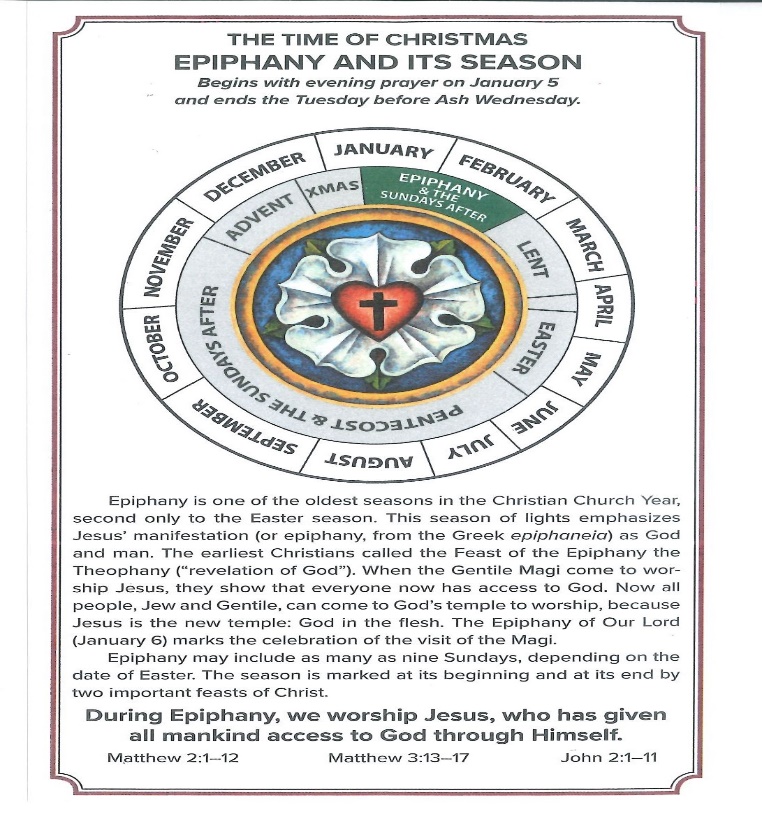 January 2024 Worship Servers January 2024 Worship Servers January 2024 Worship Servers January 2024 Worship Servers January 2024 Worship Servers January 2024 Worship Servers Worship Leader: Pastor Tryphine SchrubaWorship Leader: Pastor Tryphine SchrubaWorship Leader: Pastor Tryphine SchrubaWorship Leader: Pastor Tryphine SchrubaWorship Leader: Pastor Tryphine SchrubaWorship Leader: Pastor Tryphine SchrubaDATEPIANIST / ORGANISTREADER USHER / GREETERSVIDEO TAPERCOMMUNION1/21/2024Karen ZuidemaHolly WestabyDan WestabyVAltar Guild: Holly Westaby & Kathy KnoxAltar Guild: Holly Westaby & Kathy KnoxAltar Guild: Holly Westaby & Kathy KnoxAltar Guild: Holly Westaby & Kathy KnoxAltar Guild: Holly Westaby & Kathy KnoxAltar Guild: Holly Westaby & Kathy KnoxJanuary 2024 Worship Servers January 2024 Worship Servers January 2024 Worship Servers January 2024 Worship Servers January 2024 Worship Servers January 2024 Worship Servers Worship Leader: Pastor Tryphine SchrubaWorship Leader: Pastor Tryphine SchrubaWorship Leader: Pastor Tryphine SchrubaWorship Leader: Pastor Tryphine SchrubaWorship Leader: Pastor Tryphine SchrubaWorship Leader: Pastor Tryphine SchrubaDATEPIANIST / ORGANISTREADER USHER / GREETERSVIDEO TAPERCOMMUNION1/28/2024Sue SchwedeMike SchwedeVJoanne DiestelhorstAltar Guild: Holly Westaby & Kathy KnoxAltar Guild: Holly Westaby & Kathy KnoxAltar Guild: Holly Westaby & Kathy KnoxAltar Guild: Holly Westaby & Kathy KnoxAltar Guild: Holly Westaby & Kathy KnoxAltar Guild: Holly Westaby & Kathy Knox